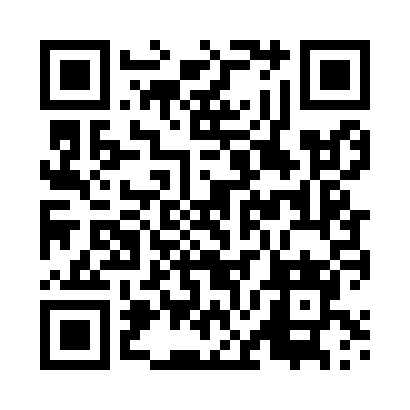 Prayer times for Rowna, PolandMon 1 Apr 2024 - Tue 30 Apr 2024High Latitude Method: Angle Based RulePrayer Calculation Method: Muslim World LeagueAsar Calculation Method: HanafiPrayer times provided by https://www.salahtimes.comDateDayFajrSunriseDhuhrAsrMaghribIsha1Mon4:216:2012:505:177:209:122Tue4:186:1812:495:187:229:143Wed4:166:1612:495:197:239:164Thu4:136:1412:495:207:259:195Fri4:106:1112:495:227:279:216Sat4:076:0912:485:237:289:237Sun4:046:0712:485:247:309:258Mon4:016:0512:485:257:329:289Tue3:586:0212:475:267:349:3010Wed3:556:0012:475:287:359:3211Thu3:525:5812:475:297:379:3512Fri3:495:5612:475:307:399:3713Sat3:465:5412:465:317:409:4014Sun3:435:5112:465:327:429:4215Mon3:405:4912:465:337:449:4516Tue3:375:4712:465:347:459:4717Wed3:335:4512:455:367:479:5018Thu3:305:4312:455:377:499:5319Fri3:275:4112:455:387:509:5520Sat3:245:3912:455:397:529:5821Sun3:205:3712:455:407:5410:0122Mon3:175:3412:445:417:5510:0323Tue3:145:3212:445:427:5710:0624Wed3:115:3012:445:437:5910:0925Thu3:075:2812:445:448:0010:1226Fri3:045:2612:445:458:0210:1527Sat3:005:2412:445:468:0410:1828Sun2:575:2212:435:478:0510:2129Mon2:535:2112:435:488:0710:2430Tue2:505:1912:435:498:0910:27